Совет Щербиновского сельского поселения Щербиновского  района четвертого созывапервая сессия РЕШЕНИЕ от 17.09.2019                                                                          № 3поселок ЩербиновскийО регистрации депутатского объединения Всероссийской политической партии «ЕДИНАЯ РОССИЯ»
в Совете Щербиновского сельского поселения Щербиновского района четвертого созываВ соответствии с решением организационного Собрания депутатов Совета Щербиновского сельского поселения Щербиновского района четвертого созыва, членов и сторонников Всероссийской политической партии «ЕДИНАЯ РОССИЯ», руководствуясь Уставом Щербиновского сельского поселения Щербиновского района и статьей 27 Регламента Совета Щербиновского сельского поселения Щербиновского района четвертого созыва, Совет Щербиновского сельского поселения Щербиновского района  р е ш и л:1. Зарегистрировать депутатское объединение Всероссийской политической партии «ЕДИНАЯ РОССИЯ» в Совете Щербиновского сельского  поселения Щербиновского района четвертого созыва.ГлаваЩербиновского сельского поселенияЩербиновского района	                     			                   Д.А. Ченокалов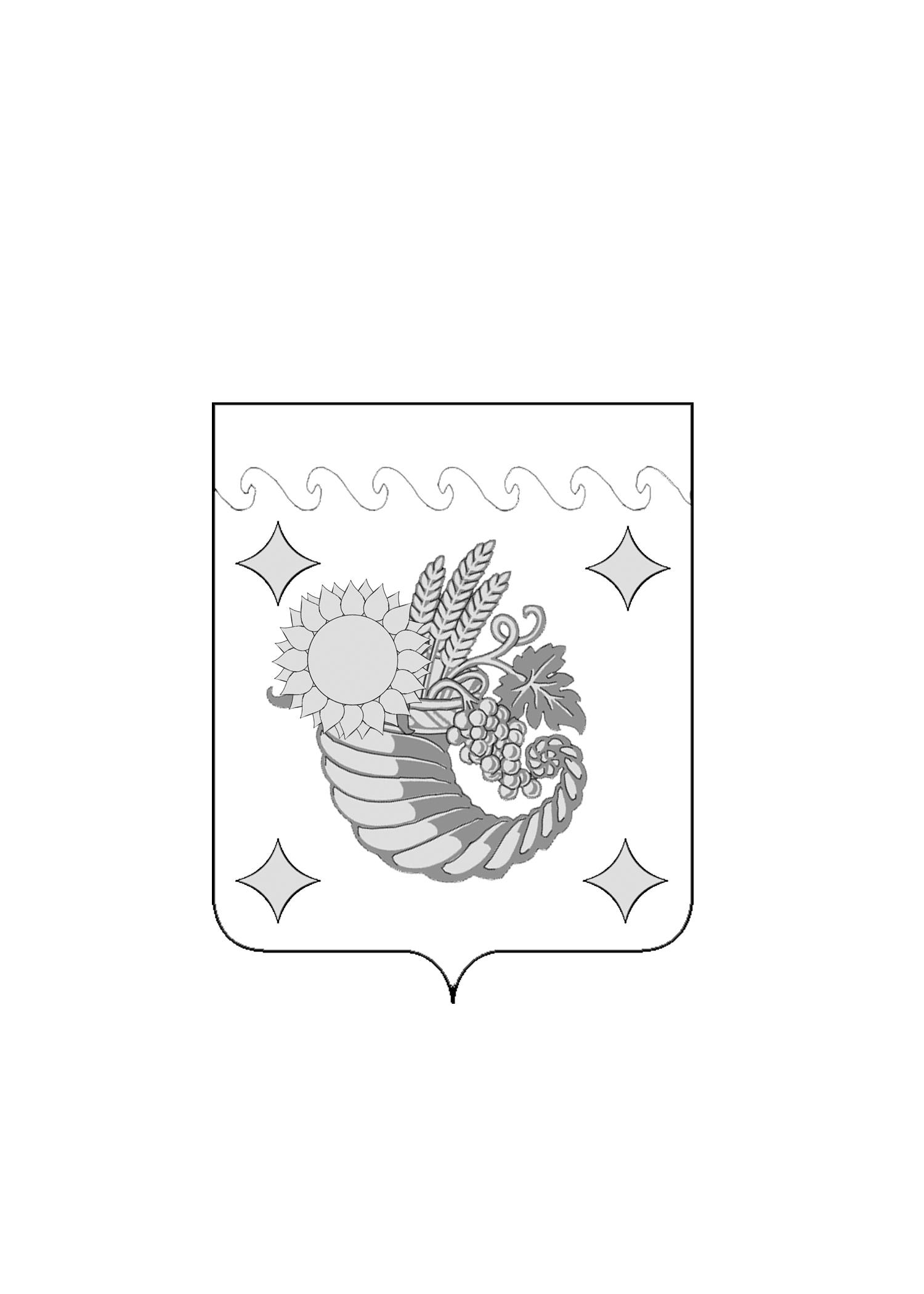 